((به نام خداوند نيرو و نشاط))اطلاعيه آموزش كاراته ويژه دانشجويان (برادران )بمنظور ارائه خدمات ورزشي به دانشجويان عزيز برنامه آموزش كاراته ويژه برادران به شرح ذيل ميباشد،دانشجويان علاقه مند ميتوانند جهت ثبت نام به امور دانشجويي مراجعه نمايند .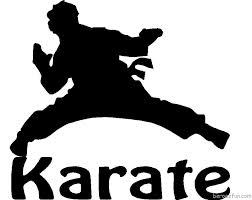 محل برگزاري دوره آموزشي:چهاراه خيام.سالن ورزشي آستان قدس-سالن رزمي مدت دوره آموزشي :12 جلسه 5/1 ساعته در ماه زمان آموزش : روزهاي فرد ساعت 17 الي 30/19هزينه آموزش:مبلغ سيصد و پنجاه هزار ريال كه حدود 35 درصد آن(صد و پنجاه هزار ريال)توسط معاونت دانشجويي مؤسسه آموزش عالي اقبال لاهوري پرداخت مي شود .نحوه دريافت هزينه از دانشجو :پرداخت  مبلغ دويست  هزار ريال به صورت نقدي به امور دانشجويي(هزينه مربوطه براي هر ماه ميباشد.)مدارك مورد نياز:كپي كارت ملي –كپي كارت دانشجويي